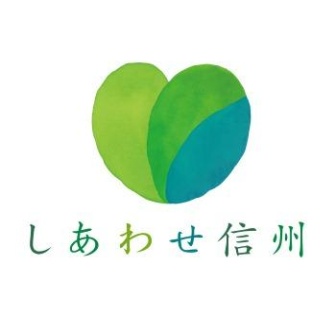 南信消費生活センターでは、長野県弁護士会飯田在住会との共催により、弁護士による連続法話「くらしに役立つ法律のはなし」を開催します。多くの皆様のご参加をお待ちしています。テーマ「法律って面白い！法律雑学について」　　　　　　　　　　　　　　　　　～ えっ！？こんな法律があるの？ ～内　容私たちの生活から遠いようで身近な存在。「法律」というと何やら難　しい話だから嫌だな･･･と思われがちですが、法律に関する面白い雑学　を披露されます。法律と道徳の違い、お金にまつわる法律、男女問題と法律、生活の中　にある法律、こんな法律があるの！？という話をブレイクタイムとして　お伝えいただきます。講　師みなみ信州法律事務所　宮下　将吾　弁護士日　時平成31年4月23日（火）午後1時30分～3時まで会　場南信消費生活センター会議室（「飯田市美術博物館」隣り）参加料無　料申込み　参加ご希望の方は、南信消費生活センターへ電話（０２６５-２４-８０５８）またはメール（n-shohi@pref.nagano.lg.jp）で、氏名及び居住市町村をご連絡ください。その他当法話は毎月１回開催しています。次回以降は決定次第お知らせします。